Руководителю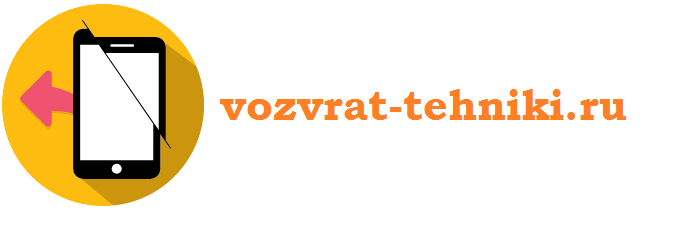 ________________________________________________________________(ФИО руководителя и наименование компании)от ________________________________________________________________________________________________________________________________(ФИО, адрес и телефон заявителя)ЗаявлениеЯ, ______________________________________, собственник квартиры №_____ проживаю в доме, обслуживаемым Вашей организацией. Являясь исполнителем услуг по содержанию общего имущества, Ваша организация независимо от формы собственности и организационно-правовой формы обязана предоставить потребителю услуги, соответствующие по качеству обязательным требованиям стандартов, санитарных правил и норм, установленным нормативам и условиям договора, а также информации о жилищных услугах. 

Я свои обязательства по договору исполняю, регулярно плачу за услуги по содержанию общего имущества.В соответствии с п. 3.2.9 "Правил и норм технической эксплуатации жилищного фонда", утвержденных Постановлением Госстроя РФ от 27.09.2003 года № 170, периодичность ремонта подъездов должна быть соблюдена один раз в пять или три года в зависимости от классификации зданий и физического износа.В связи с выше изложенным, прошу ответить к какой классификации зданий относится наш дом, в каком году был в последний раз сделан в нем ремонт, а также при установлении нарушения сроков проведения ремонта подъезда, прошу их устранить и произвести ремонт.Дата________________Подпись_____________